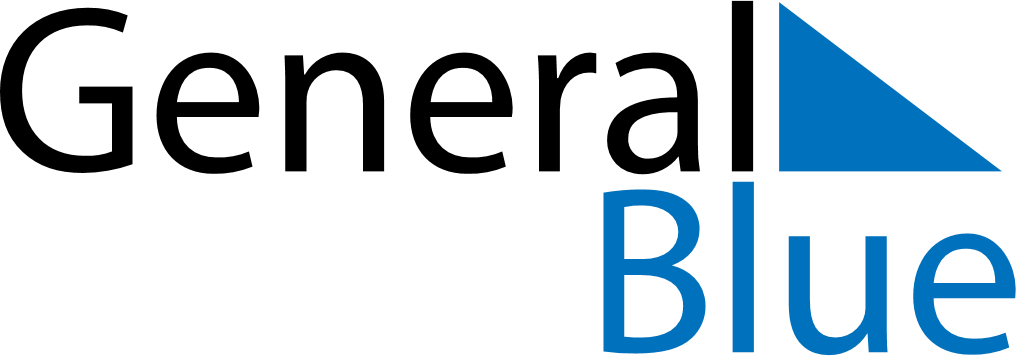 Daily Planner October 8, 2023 - October 14, 2023Daily Planner October 8, 2023 - October 14, 2023Daily Planner October 8, 2023 - October 14, 2023Daily Planner October 8, 2023 - October 14, 2023Daily Planner October 8, 2023 - October 14, 2023Daily Planner October 8, 2023 - October 14, 2023Daily Planner October 8, 2023 - October 14, 2023Daily Planner SundayOct 08MondayOct 09TuesdayOct 10WednesdayOct 11ThursdayOct 12 FridayOct 13 SaturdayOct 14MorningAfternoonEvening